                                                                       ПЛАНработы первичной профсоюзной организации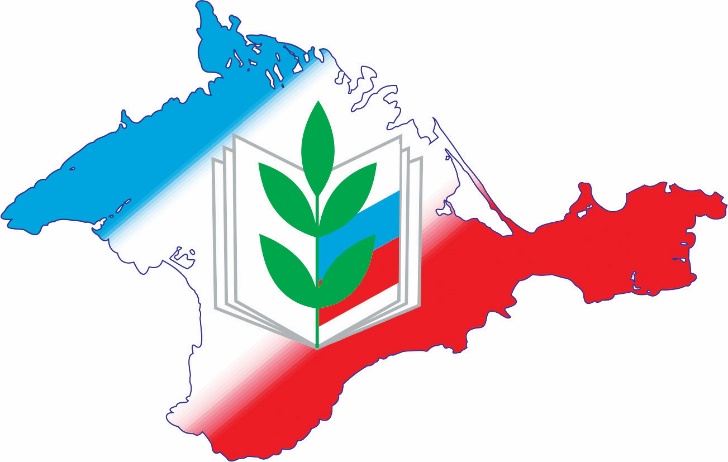 МАДОУ детского сада № 90 города Тюменина 2020– 2021 учебный годЗадачи профсоюзной организации:Активировать работу профсоюзной организации по представительству и защите социально – трудовых прав и профессиональных интересов членов профсоюза.Содействовать в улучшении материального положения, укреплении здоровья работников детского сада, в создании условий для повышения их квалификации, проведении досуга.Укреплять и развивать профессиональную солидарность.№ п/пМЕРОПРИЯТИЯМЕРОПРИЯТИЯМЕРОПРИЯТИЯМЕРОПРИЯТИЯМЕРОПРИЯТИЯМЕРОПРИЯТИЯСРОКИСРОКИОТВЕТСТВЕННЫЙ1. ПРОФСОЮЗНЫЕ СОБРАНИЯ1. ПРОФСОЮЗНЫЕ СОБРАНИЯ1. ПРОФСОЮЗНЫЕ СОБРАНИЯ1. ПРОФСОЮЗНЫЕ СОБРАНИЯ1. ПРОФСОЮЗНЫЕ СОБРАНИЯ1. ПРОФСОЮЗНЫЕ СОБРАНИЯ1. ПРОФСОЮЗНЫЕ СОБРАНИЯ1. ПРОФСОЮЗНЫЕ СОБРАНИЯ1. ПРОФСОЮЗНЫЕ СОБРАНИЯ1. ПРОФСОЮЗНЫЕ СОБРАНИЯ1.11. Подготовка и проведение профсоюзного собрания "Правила внутреннего трудового распорядка";2.  «Об организации работы по охране труда и техники безопасности1. Подготовка и проведение профсоюзного собрания "Правила внутреннего трудового распорядка";2.  «Об организации работы по охране труда и техники безопасности1. Подготовка и проведение профсоюзного собрания "Правила внутреннего трудового распорядка";2.  «Об организации работы по охране труда и техники безопасности1. Подготовка и проведение профсоюзного собрания "Правила внутреннего трудового распорядка";2.  «Об организации работы по охране труда и техники безопасности1. Подготовка и проведение профсоюзного собрания "Правила внутреннего трудового распорядка";2.  «Об организации работы по охране труда и техники безопасности1. Подготовка и проведение профсоюзного собрания "Правила внутреннего трудового распорядка";2.  «Об организации работы по охране труда и техники безопасностисентябрьсентябрьПредседательСпирина Н.Л.1.2Провести собрание  довыборы членов профсоюзного комитетаПровести собрание  довыборы членов профсоюзного комитетаПровести собрание  довыборы членов профсоюзного комитетаПровести собрание  довыборы членов профсоюзного комитетаПровести собрание  довыборы членов профсоюзного комитетаПровести собрание  довыборы членов профсоюзного комитетаноябрьноябрьПредседательСпирина Н.Л.1.3О мотивации профсоюзного членства, роли информационной работы в расширении и укреплении членства в Профсоюзе. Об участии членов профсоюза ДОУ в профсоюзных акциях, смотрах, конкурсах спортивных соревнованиях, смотрах художественной самодеятельности.О мотивации профсоюзного членства, роли информационной работы в расширении и укреплении членства в Профсоюзе. Об участии членов профсоюза ДОУ в профсоюзных акциях, смотрах, конкурсах спортивных соревнованиях, смотрах художественной самодеятельности.О мотивации профсоюзного членства, роли информационной работы в расширении и укреплении членства в Профсоюзе. Об участии членов профсоюза ДОУ в профсоюзных акциях, смотрах, конкурсах спортивных соревнованиях, смотрах художественной самодеятельности.О мотивации профсоюзного членства, роли информационной работы в расширении и укреплении членства в Профсоюзе. Об участии членов профсоюза ДОУ в профсоюзных акциях, смотрах, конкурсах спортивных соревнованиях, смотрах художественной самодеятельности.О мотивации профсоюзного членства, роли информационной работы в расширении и укреплении членства в Профсоюзе. Об участии членов профсоюза ДОУ в профсоюзных акциях, смотрах, конкурсах спортивных соревнованиях, смотрах художественной самодеятельности.О мотивации профсоюзного членства, роли информационной работы в расширении и укреплении членства в Профсоюзе. Об участии членов профсоюза ДОУ в профсоюзных акциях, смотрах, конкурсах спортивных соревнованиях, смотрах художественной самодеятельности.февральфевральПредседательСпирина Н.Л.1.4О совместной работе с администрацией по реализации ФЗ «Об образовании» в части соблюдения прав и гарантий работников образованияО совместной работе с администрацией по реализации ФЗ «Об образовании» в части соблюдения прав и гарантий работников образованияО совместной работе с администрацией по реализации ФЗ «Об образовании» в части соблюдения прав и гарантий работников образованияО совместной работе с администрацией по реализации ФЗ «Об образовании» в части соблюдения прав и гарантий работников образованияО совместной работе с администрацией по реализации ФЗ «Об образовании» в части соблюдения прав и гарантий работников образованияО совместной работе с администрацией по реализации ФЗ «Об образовании» в части соблюдения прав и гарантий работников образованиямаймайПредседательСпирина Н.Л.2. ЗАСЕДАНИЯ ПРОФКОМА2. ЗАСЕДАНИЯ ПРОФКОМА2. ЗАСЕДАНИЯ ПРОФКОМА2. ЗАСЕДАНИЯ ПРОФКОМА2. ЗАСЕДАНИЯ ПРОФКОМА2. ЗАСЕДАНИЯ ПРОФКОМА2. ЗАСЕДАНИЯ ПРОФКОМА2. ЗАСЕДАНИЯ ПРОФКОМА2. ЗАСЕДАНИЯ ПРОФКОМА2. ЗАСЕДАНИЯ ПРОФКОМА2.1Утверждение плана работы профсоюзной организации на новый учебный год. Организационные вопросы по подготовке к проведению праздника «День дошкольного работника»Утверждение плана работы профсоюзной организации на новый учебный год. Организационные вопросы по подготовке к проведению праздника «День дошкольного работника»Утверждение плана работы профсоюзной организации на новый учебный год. Организационные вопросы по подготовке к проведению праздника «День дошкольного работника»Утверждение плана работы профсоюзной организации на новый учебный год. Организационные вопросы по подготовке к проведению праздника «День дошкольного работника»Утверждение плана работы профсоюзной организации на новый учебный год. Организационные вопросы по подготовке к проведению праздника «День дошкольного работника»сентябрьсентябрьсентябрьПредседательСпирина Н.Л.2.2О проведении «Дней здоровья» для работников ДОУ.О проведении «Дней здоровья» для работников ДОУ.О проведении «Дней здоровья» для работников ДОУ.О проведении «Дней здоровья» для работников ДОУ.О проведении «Дней здоровья» для работников ДОУ.октябрьоктябрьоктябрьПредседательСпирина Н.Л.2.3Заседание профсоюзного комитета с заведующей:- о работе администрации ДОУ и профсоюзного комитета по соблюдению Трудового законодательства РФ- о работе администрации ДОУ и профсоюзного комитета по выполнению условий Коллективного договораЗаседание профсоюзного комитета с заведующей:- о работе администрации ДОУ и профсоюзного комитета по соблюдению Трудового законодательства РФ- о работе администрации ДОУ и профсоюзного комитета по выполнению условий Коллективного договораЗаседание профсоюзного комитета с заведующей:- о работе администрации ДОУ и профсоюзного комитета по соблюдению Трудового законодательства РФ- о работе администрации ДОУ и профсоюзного комитета по выполнению условий Коллективного договораЗаседание профсоюзного комитета с заведующей:- о работе администрации ДОУ и профсоюзного комитета по соблюдению Трудового законодательства РФ- о работе администрации ДОУ и профсоюзного комитета по выполнению условий Коллективного договораЗаседание профсоюзного комитета с заведующей:- о работе администрации ДОУ и профсоюзного комитета по соблюдению Трудового законодательства РФ- о работе администрации ДОУ и профсоюзного комитета по выполнению условий Коллективного договорадекабрьмартдекабрьмартдекабрьмартПредседательСпирина Н.Л.2.4О проведении рейда по группам и помещениям ДОУ с целью анализа состояния охраны труда.О проведении рейда по группам и помещениям ДОУ с целью анализа состояния охраны труда.О проведении рейда по группам и помещениям ДОУ с целью анализа состояния охраны труда.О проведении рейда по группам и помещениям ДОУ с целью анализа состояния охраны труда.О проведении рейда по группам и помещениям ДОУ с целью анализа состояния охраны труда.ноябрьноябрьноябрьПрофсоюзный комитет2.51. Согласование графика отпусков работников ДОУ на 2021 год.2. Заключение соглашения по охране труда.1. Согласование графика отпусков работников ДОУ на 2021 год.2. Заключение соглашения по охране труда.1. Согласование графика отпусков работников ДОУ на 2021 год.2. Заключение соглашения по охране труда.1. Согласование графика отпусков работников ДОУ на 2021 год.2. Заключение соглашения по охране труда.1. Согласование графика отпусков работников ДОУ на 2021 год.2. Заключение соглашения по охране труда.декабрьдекабрьдекабрьПредседатель Спирина Н.Л.Уполномоченный по охране труда2.61. О выполнении Коллективного договора за 2020г.2. Утверждение сметы на 2021-2022 учебный год.1. О выполнении Коллективного договора за 2020г.2. Утверждение сметы на 2021-2022 учебный год.1. О выполнении Коллективного договора за 2020г.2. Утверждение сметы на 2021-2022 учебный год.1. О выполнении Коллективного договора за 2020г.2. Утверждение сметы на 2021-2022 учебный год.1. О выполнении Коллективного договора за 2020г.2. Утверждение сметы на 2021-2022 учебный год.январьянварьянварьПредседательСпирина Н.Л.Члены профкома2.71. О подготовке проведения мероприятия, посвященного празднованию  «Международного женского  дня 8 марта».2. Анализ работы с заявлениями и обращениями членов Профсоюза.1. О подготовке проведения мероприятия, посвященного празднованию  «Международного женского  дня 8 марта».2. Анализ работы с заявлениями и обращениями членов Профсоюза.1. О подготовке проведения мероприятия, посвященного празднованию  «Международного женского  дня 8 марта».2. Анализ работы с заявлениями и обращениями членов Профсоюза.1. О подготовке проведения мероприятия, посвященного празднованию  «Международного женского  дня 8 марта».2. Анализ работы с заявлениями и обращениями членов Профсоюза.1. О подготовке проведения мероприятия, посвященного празднованию  «Международного женского  дня 8 марта».2. Анализ работы с заявлениями и обращениями членов Профсоюза.февральфевральфевральПредседательСпирина Н.Л.Члены профкома2.81. Об участии сотрудников в субботниках по благоустройству территории.2. Отчет о работе уполномоченного по охране труда1. Об участии сотрудников в субботниках по благоустройству территории.2. Отчет о работе уполномоченного по охране труда1. Об участии сотрудников в субботниках по благоустройству территории.2. Отчет о работе уполномоченного по охране труда1. Об участии сотрудников в субботниках по благоустройству территории.2. Отчет о работе уполномоченного по охране труда1. Об участии сотрудников в субботниках по благоустройству территории.2. Отчет о работе уполномоченного по охране трудамартмартмартПредседательСпирина Н.Л.Уполномоченный по охране труда2.9Распределение  и оформление докуменов на получение путевок для членов ППО ДОУ на летний оздоровительный отдых.Распределение  и оформление докуменов на получение путевок для членов ППО ДОУ на летний оздоровительный отдых.Распределение  и оформление докуменов на получение путевок для членов ППО ДОУ на летний оздоровительный отдых.Распределение  и оформление докуменов на получение путевок для членов ППО ДОУ на летний оздоровительный отдых.Распределение  и оформление докуменов на получение путевок для членов ППО ДОУ на летний оздоровительный отдых.апрельапрельапрельПредседательСпирина Н.Л.2.10Приведение документов первичной профсоюзной организации в соответствии с положением о делопроизводстве в профсоюзных организацияхПриведение документов первичной профсоюзной организации в соответствии с положением о делопроизводстве в профсоюзных организацияхПриведение документов первичной профсоюзной организации в соответствии с положением о делопроизводстве в профсоюзных организацияхПриведение документов первичной профсоюзной организации в соответствии с положением о делопроизводстве в профсоюзных организацияхПриведение документов первичной профсоюзной организации в соответствии с положением о делопроизводстве в профсоюзных организацияхмаймаймайПредседательСпирина Н.Л.3. ОРГАНИЗАЦИОННО-МАССОВАЯ КОМИССИЯ3. ОРГАНИЗАЦИОННО-МАССОВАЯ КОМИССИЯ3. ОРГАНИЗАЦИОННО-МАССОВАЯ КОМИССИЯ3. ОРГАНИЗАЦИОННО-МАССОВАЯ КОМИССИЯ3. ОРГАНИЗАЦИОННО-МАССОВАЯ КОМИССИЯ3. ОРГАНИЗАЦИОННО-МАССОВАЯ КОМИССИЯ3. ОРГАНИЗАЦИОННО-МАССОВАЯ КОМИССИЯ3. ОРГАНИЗАЦИОННО-МАССОВАЯ КОМИССИЯ3. ОРГАНИЗАЦИОННО-МАССОВАЯ КОМИССИЯ3. ОРГАНИЗАЦИОННО-МАССОВАЯ КОМИССИЯ3.13.1Обновление материала на стенде Профсоюзная жизньОбновление материала на стенде Профсоюзная жизньОбновление материала на стенде Профсоюзная жизньв течение годав течение годав течение годав течение годаЧлены комиссии3.23.2Информирование членов ППО ДОУ о решениях вышестоящих профсоюзных органов.Информирование членов ППО ДОУ о решениях вышестоящих профсоюзных органов.Информирование членов ППО ДОУ о решениях вышестоящих профсоюзных органов.в течение годав течение годав течение годав течение годаПредседательСпирина Н.Л.3.33.3Обновление информации на сайте ДОУ (профсоюзная страничка)Обновление информации на сайте ДОУ (профсоюзная страничка)Обновление информации на сайте ДОУ (профсоюзная страничка)в течение годав течение годав течение годав течение годаПредседательСпирина Н.Л.3.43.4Составление перечня юбилейных, праздничных и знаменательных дат членов ППО ДОУ.Поздравление членов коллектива.Составление перечня юбилейных, праздничных и знаменательных дат членов ППО ДОУ.Поздравление членов коллектива.Составление перечня юбилейных, праздничных и знаменательных дат членов ППО ДОУ.Поздравление членов коллектива.в течение годав течение годав течение годав течение годаПредседательСпирина Н.Л.3.53.5Составление списка на новогодние подарки членам профсоюзаСоставление списка на новогодние подарки членам профсоюзаСоставление списка на новогодние подарки членам профсоюзаноябрь2020ноябрь2020ноябрь2020ноябрь2020ПредседательСпирина Н.Л.3.63.6Сверка правильности начисления и взимания членских профсоюзных взносовСверка правильности начисления и взимания членских профсоюзных взносовСверка правильности начисления и взимания членских профсоюзных взносов1 раз в полугодие1 раз в полугодие1 раз в полугодие1 раз в полугодиеРевизионная комиссия3.73.7Сверка учета членов Профсоюза, отметка уплаты профсоюзных взносов за годСверка учета членов Профсоюза, отметка уплаты профсоюзных взносов за годСверка учета членов Профсоюза, отметка уплаты профсоюзных взносов за годянварь2021январь2021январь2021январь2021Профсоюзный комитет3.83.8Своевременное рассмотрение заявлений и обращений членов ППО ДОУ в профком.Своевременное рассмотрение заявлений и обращений членов ППО ДОУ в профком.Своевременное рассмотрение заявлений и обращений членов ППО ДОУ в профком.в течение годав течение годав течение годав течение годаПрофсоюзный комитет4. КОМИССИЯ ПО ОХРАНЕ ТРУДА4. КОМИССИЯ ПО ОХРАНЕ ТРУДА4. КОМИССИЯ ПО ОХРАНЕ ТРУДА4. КОМИССИЯ ПО ОХРАНЕ ТРУДА4. КОМИССИЯ ПО ОХРАНЕ ТРУДА4. КОМИССИЯ ПО ОХРАНЕ ТРУДА4. КОМИССИЯ ПО ОХРАНЕ ТРУДА4. КОМИССИЯ ПО ОХРАНЕ ТРУДА4. КОМИССИЯ ПО ОХРАНЕ ТРУДА4. КОМИССИЯ ПО ОХРАНЕ ТРУДА4.14.14.1Согласование инструкций по ОТ и ТБ.в течение годав течение годав течение годав течение годаУполномоченный по охране трудаУполномоченный по охране труда4.24.24.2Осуществление контроля за соблюдением правил и норм охраны труда и техники безопасности с целью анализа состояния охраны трудав течение годав течение годав течение годав течение годаУполномоченный по охране трудаУполномоченный по охране труда4.34.34.3Консультирование  членов ППО ДОУ  по охране труда и технике безопасности.в течение годав течение годав течение годав течение годаУполномоченный по охране трудаУполномоченный по охране труда4.44.44.4Контроль за ходом выполнения соглашения по охране труда.в течение годав течение годав течение годав течение годаУполномоченный по охране трудаУполномоченный по охране труда5. КУЛЬТУРНО-МАССОВАЯ РАБОТА5. КУЛЬТУРНО-МАССОВАЯ РАБОТА5. КУЛЬТУРНО-МАССОВАЯ РАБОТА5. КУЛЬТУРНО-МАССОВАЯ РАБОТА5. КУЛЬТУРНО-МАССОВАЯ РАБОТА5. КУЛЬТУРНО-МАССОВАЯ РАБОТА5. КУЛЬТУРНО-МАССОВАЯ РАБОТА5. КУЛЬТУРНО-МАССОВАЯ РАБОТА5. КУЛЬТУРНО-МАССОВАЯ РАБОТА5. КУЛЬТУРНО-МАССОВАЯ РАБОТА5.15.15.1Организация и проведение праздников для сотрудников ДОУ:                            - День дошкольного работника;               - Новогоднее конфетти;                                           - «Ах, какая женщина!»сентябрь 2020г.             декабрь 2020г.                    март 2021г.сентябрь 2020г.             декабрь 2020г.                    март 2021г.сентябрь 2020г.             декабрь 2020г.                    март 2021г.сентябрь 2020г.             декабрь 2020г.                    март 2021г.Профсоюзный комитетПрофсоюзный комитет5.25.25.2Организация поздравления именинников, юбиляровв течение годав течение годав течение годав течение годаПрофсоюзный комитетПрофсоюзный комитет5.35.35.3Подготовка новогоднего праздника для работников и детей образовательного учреждения.декабрьдекабрьдекабрьдекабрьПрофсоюзный комитетПрофсоюзный комитет5.45.45.4Организация «Дня здоровья»2 раза в год2 раза в год2 раза в год2 раза в годПрофсоюзный комитетПрофсоюзный комитет5.55.55.5Подготовка видеопоздравления с 30- летием Профсоюзафевраль 2021г.февраль 2021г.февраль 2021г.февраль 2021г.Профсоюзный комитетПрофсоюзный комитет5.65.65.6Подготовка видеопоздравлений с Днем дошкольного работника, Новым годомсентябрь 2020г.декабрь 2020сентябрь 2020г.декабрь 2020сентябрь 2020г.декабрь 2020сентябрь 2020г.декабрь 2020Профсоюзный комитетПрофсоюзный комитет5.75.75.7Участие в весенних акциях профсоюза.май 2021май 2021май 2021май 2021Профсоюзный комитетПрофсоюзный комитет5.95.95.9Акция «Посади цветок»май – июнь 2021май – июнь 2021май – июнь 2021май – июнь 2021ПредседательСпирина Н.Л.ПредседательСпирина Н.Л.5.105.105.10День здоровья «Майская прогулка»май 2021май 2021май 2021май 2021Профсоюзный комитетПрофсоюзный комитет